Day in the Life of the Hudson River 10/10/13 Data(Salt Front RN 69.3) RIVER MILE 18.5WAlpine Boat Basin Christina Fehre, Alpine Park, Palisades Interstate ParkLisa, Wolfelsperger, & Rivka Rosenstein, Alpine Elementary SchoolAlpine NJ – 6th grade – 11 studentsN 4056.43”– W -7355,7”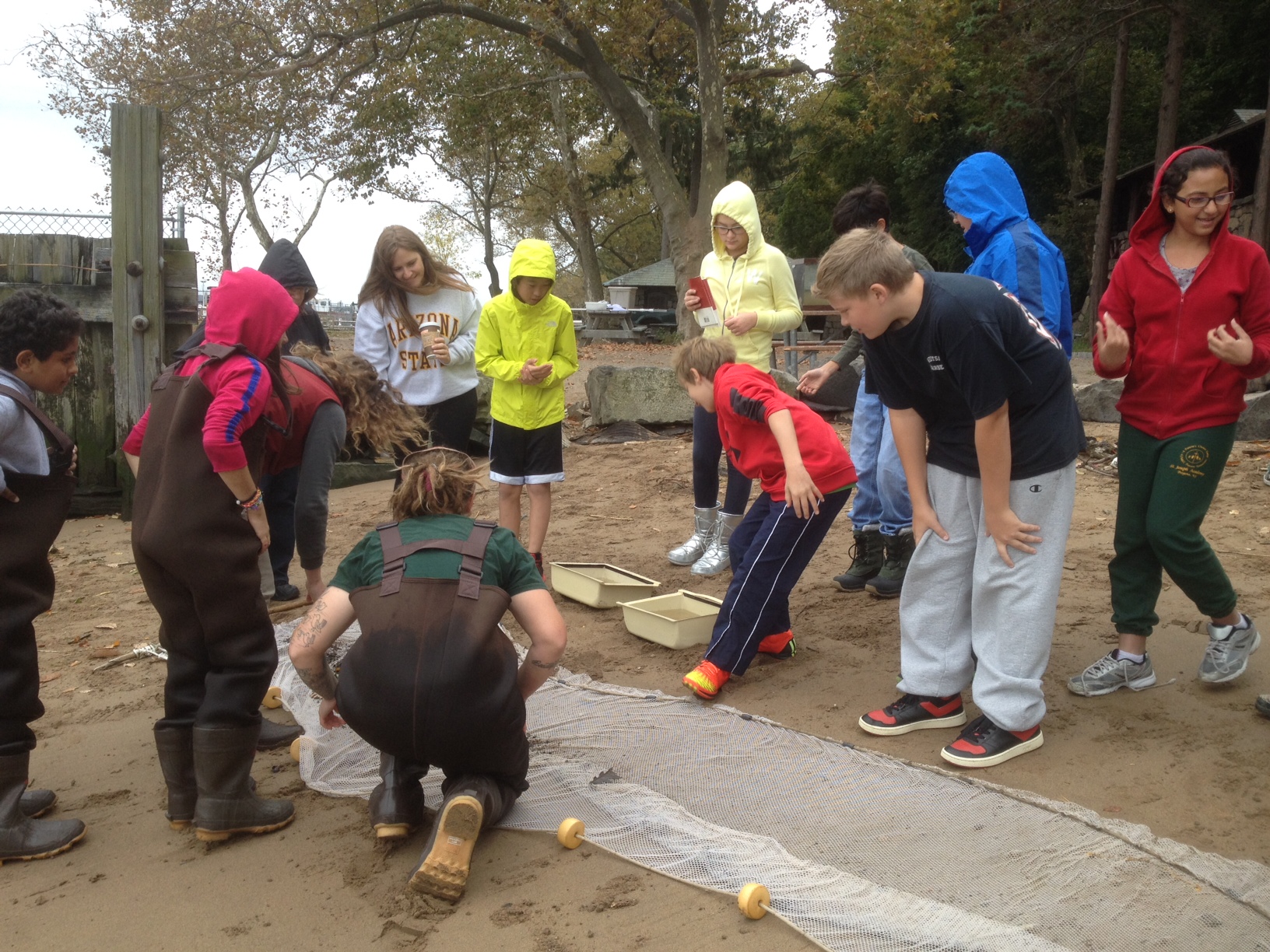 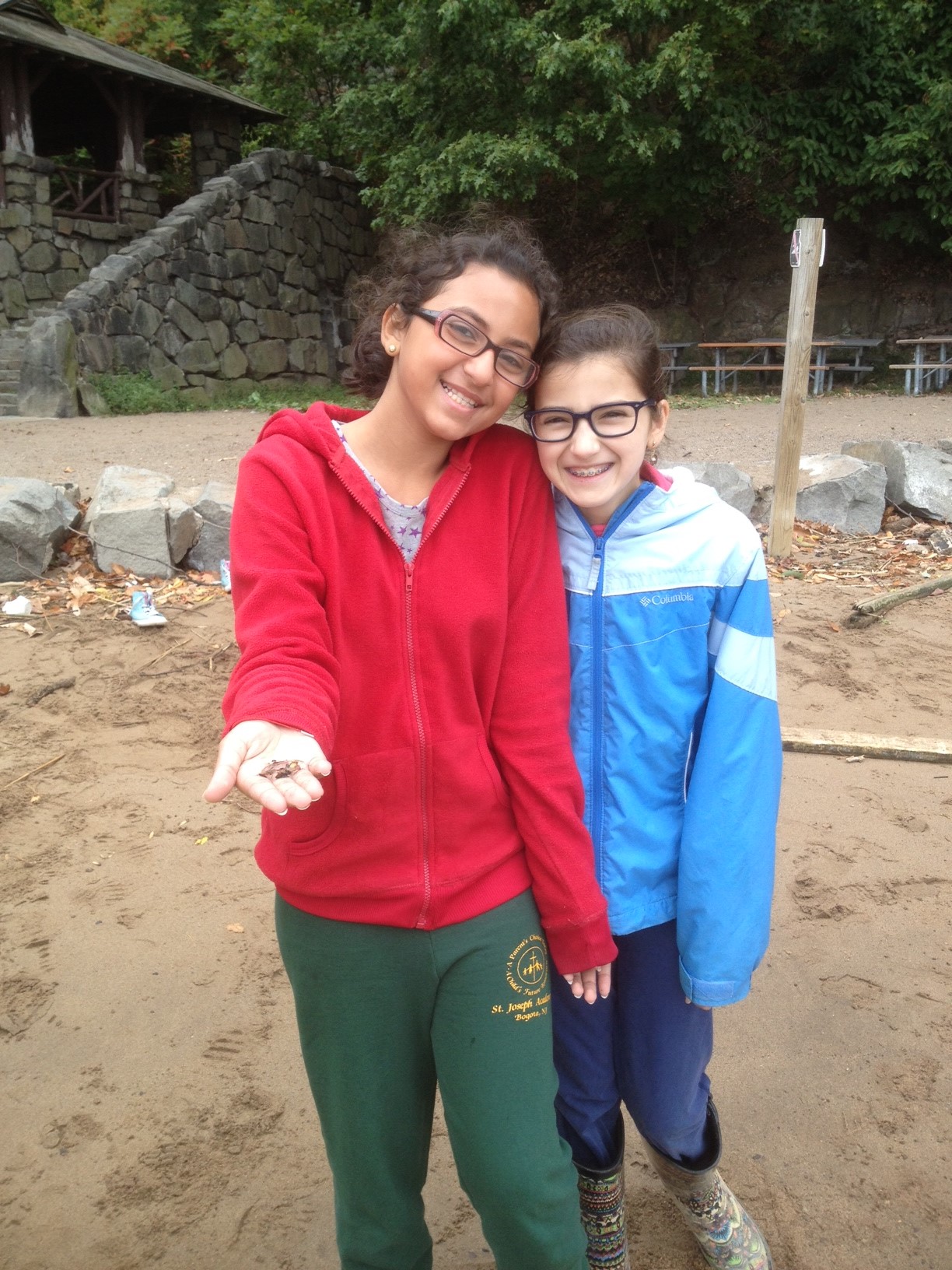 Location: North end of the Alpine Boat Basin, adjacent to a sandy beach areaArea: Pier, Forested, parking lot, used for picnics, boats, fishing and education programsSurrounding Land Use: 50% Forested (at the foot of the Palisades, 25% Man made Sandy Beach , 25%, recreationally developed pierSampling Site: sandy beach, banks altered, rip rap, bulkhead, pierPlants in area: none River Bottom – sandy, muddyITEMTimeTimeReading 1Reading 2CommentsPhysical  Air Temperature11:12 AM11:12 AM59 F15CWind Speed11:26 AM11:26 AMBeaufort #4NCloud CoverCloudy, drizzlyCloudy, drizzlyWeather todayRain/drizzleRain/drizzleRain/drizzleRain/drizzleRain/drizzleWeather recentlySome rain and light windSome rain and light windSome rain and light windSome rain and light windSome rain and light windWaterchoppychoppychoppychoppychoppyWater Temperature11:12 AM5C41 F5C41 FTurbidity10:35 PM52 cm405052 cm4050Average 47.3cmSecchi Disk2nd reading54535354535353 cmChlorophyllChemicalDO - Drop count kitsNot readpH – test strips11:15 AM6.56.5Salinity - hydrometer11:00 AM 17.5 ppt17.5 pptFish Catch - 8X4 ft. seine netNumber CaughtSpeciesSpeciesSizeSeine 9:30-11:30 AM1White PerchWhite Perch5-7 inchTOTAL CATCH 21ShinerShiner3-4 inchDIVERSITY 2~40JellyfishJellyfishMACRO8Comb JellyComb JellyTotal Catch1ShrimpShrimp1.5 inchTidesCurrents- Sediment CoreTOTAL LengthCommonCommonRare DescriptionNot recordedMudMudGravel, pebblescoalsandShipping